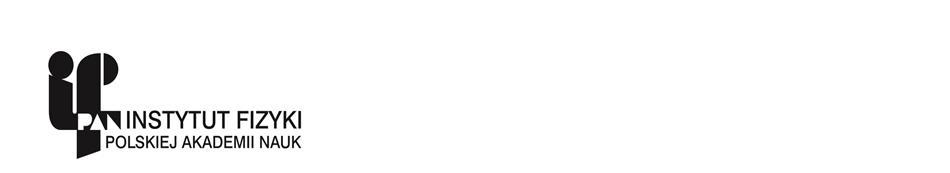 ZAPYTANIE OFERTOWE NR ZO/39/IFPAN/2020/GKZamawiający Instytut Fizyki Polskiej Akademii Nauk z siedzibą w Warszawie 02-668,                  Al. Lotników 32/46, przesyła zapytanie ofertowe na zamówienie wyłączone z obowiązku stosowania przepisów ustawy Prawo zamówień publicznych na konserwację urządzeń dźwigowych w siedzibie IF PAN.Opis przedmiotu zamówienia stanowi Załącznik nr 1.Miejsce realizacji zamówienia:Instytut Fizyki Polskiej Akademii Nauk, Al. Lotników 32/46, 02-668 Warszawa.Termin wykonania zamówienia: 12 miesięcy liczony od dnia 21.08.2020 r. z możliwością przedłużenia o kolejne 12 miesięcy. Warunki udziału w postepowaniu:udzielenie zamówienia mogą ubiegać się Wykonawcy którzy dysponują co najmniej  jedna osobą posiadającą uprawnienia UDT w zakresie konserwacji dźwigów osobowych i towarowych oraz co najmniej jedną  osobą posiadającą uprawnienia elektryczne do 1kV eksploatacji i dozoru.Kryteria oceny ofert i ich znaczenie:cena – 100 %Oferty na formularzu stanowiącym Załącznik nr 2 do niniejszego zapytania ofertowego należy przesłać pocztą elektroniczną na adres: dzpie@ifpan.edu.pl.Istotne postanowienia umowy stanową Załącznik nr 3 do niniejszego zapytania ofertowegoTermin składania ofert upływa dnia 29 lipca 2020 r. o godzinie 10:00.Termin związania ofertą wynosi 30 dni od dnia złożenia oferty.Osoba uprawniona do kontaktów z wykonawcami: w sprawach formalnych Grzegorz Karczmarz, 22 116 32 60, e-mail: dzpie@ifpan.edu.pl , w sprawach technicznych Teodor Jarosiński, tel. 22 116 31 73, e-mail: jarost@ifpan.edu.pl, w godz. 09:00 - 15:00.Zamawiający zastrzega sobie możliwość unieważnienia zapytania ofertowego na każdym jego etapie bez podania przyczyny.Zamawiający może żądać od wykonawców wyjaśnień dotyczących treści ofert oraz uzupełnienia żądanych dokumentów.Zamawiający zastrzega sobie prawo poprawienia w ofercie Wykonawcy: oczywistych omyłek pisarskich, rachunkowych oraz innych omyłek niepowodujących istotnych zmian.Oferty złożone po terminie oraz oferty wariantowe zostaną odrzucone.Zamawiający informuje, iż zgodnie z obowiązującym prawem niniejsze Zapytanie ofertowe nie stanowi oferty w rozumieniu przepisu art. 66 ustawy z dnia 23 kwietnia 1964 r. Kodeks cywilny (Dz. U. z 2019 r., poz. 1145 ze zm.).Na podstawie  art. 13 ust. 1 i 2 rozporządzenia Parlamentu Europejskiego i Rady (UE) 2016/679 z dnia 27 kwietnia  2016  r.  w  sprawie  ochrony  osób  fizycznych  w  związku  z przetwarzaniem   danych osobowych  i w sprawie swobodnego przepływu takich danych oraz uchylenia  dyrektywy  95/46/WE (ogólne rozporządzenie o ochronie  danych),  Dz.  Urz.  UE  L  119  z  04.05.2016,  str.  1,  ze  zm.,  zwanego dalej „RODO”, informuje się, że:1) Administratorem Pana/Pani danych   osobowych   jest Instytut   Fizyki   PAN., Warszawa, Al. Lotników 32/46.2) Dane kontaktowe Inspektora Ochrony Danych: e-mail: iodo@ifpan.edu.pl.3) Dane osobowe będą przetwarzane na podstawie art. 6 ust. 1 lit. b lub  lit. c RODO w związku zart. 32 -34 ustawy z dnia 29.01.2004 r. Prawo Zamówień Publicznych (Dz.U. z 2019 r. poz. 1843, ze zm.)  i art. 44 ust. 3 pkt 1 ustawy z dnia 27.08.2009 r. o finansach publicznych (Dz.U. z 2019 r. poz. 869, ze zm.) w celu przeprowadzenia procedury z zamówienia publicznego.4) Dane osobowe mogą być przekazywane podmiotom upoważnionym na podstawie przepisów prawa. Odbiorcą  danych  może  być  również  podmiot  świadczący  usługi  IT na rzecz Administratora danych w zakresie serwisowania i usuwania awarii systemów informatycznych.5) Dane  osobowe  będą  przechowywane  przez  okres  niezbędny  do  przeprowadzenia postępowania o udzielenie zamówienia, zawarcia i realizacji umowy o zamówienie oraz przez okres archiwizacji dokumentów wynikający z przepisów powszechnie obowiązujących oraz przepisów wewnętrznych Administratora. 6) Podanie danych osobowych jest dobrowolne.7) Ma Pan/Pani prawo  żądać  dostępu  do  swoich  danych  osobowych,  ich  sprostowania i ograniczenia ich przetwarzania, z zastrzeżeniem przypadków, o których mowa w art. 18 ust. 2 RODO. 8) Przysługuje Panu/Pani skarga do organu nadzorczego, którym w Polsce jest Prezes Urzędu Ochrony Danych Osobowych.9)  W  odniesieniu  do  danych  osobowych  przekazanych  Administratorowi, decyzje nie będą podejmowane w sposób  zautomatyzowany, stosownie do art. 22 RODO.................................................................................... miejscowość, data.................................................................................... podpis  pracownika  realizującego  zamówienieZałącznik nr 1OPIS PRZEDMIOTU ZAMÓWIENIAPrzedmiotem zamówienia jest wykonanie zadania pod nazwą „Konserwacja urządzeń dźwigowych oraz prowadzenie pogotowia dźwigowego w budynkach Instytutu Fizyki w okresie od 21.08.2020r. do 20.08.2021r. z możliwością przedłużenia o kolejne 12 miesięcy. Wykaz urządzeń dźwigowych wchodzących w zakres zadaniaZakres czynności w ramach przeglądu:Podstawowym celem przeglądu jest sprawdzenie działania urządzeń dźwigu pod kątem bezpieczeństwa użytkownika. Przeglądy należy wykonywać co 30 dni zgodnie z DTR urządzenia, natomiast wciągniki raz na trzy miesiące. Przeglądy muszą być wykonane zgodnie z poniższym wykazem:funkcjonalne przeglądy i regulacja wciągarki, zamocowań, przekładni, luzownika, koła linowego, lin, prowadnic drzwi kabinowych i szybowych, prowadnic kabinowych i przeciwwagi, wyłączników krańcowych,smarowanie wymienionych podzespołów w stopniu zapewniającym optymalne funkcjonowanie urządzeń,utrzymanie i sprawdzanie łączności wewnętrznej z portiernią Instytutu Fizyki sprawdzanie i regulacja parametrów jezdnych, w szczególności precyzji zatrzymywania się urządzenia na przystankach,kontrola wzrokowa funkcji przekaźników, panelu sterowania w kabinie oraz innego wyposażenia z zakresu bezpieczeństwa, a także wyświetlaczy i sprzętu oświetleniowego,wymiana źródeł światła w kabinie oraz szybie dźwigu,sprawdzanie urządzeń pod kątem jakości pracy,oczyszczanie powyższych podzespołów z zabrudzeń, powstałych w wyniku normalnej eksploatacji, w zakresie umożliwiającym ich funkcjonowanie,czyszczenie maszynowni, dachu kabiny i podszybia z zabrudzeń, powstałych w wyniku normalnej eksploatacji, dwa razy w ciągu roku,utylizacja zużytych elementów zgodnie z obowiązującymi przepisami prawa dotyczącymi gospodarki odpadami,diagnostyka w przypadku wystąpienia zakłóceń w pracy urządzeń,odczytywanie kodów błędu z sterowników urządzeń,sprawdzenie poprawności działania zjazdu awaryjnego windy raz  na trzy miesiące potwierdzone       wpisem do dziennika konserwacji, 14) prowadzenie dziennika konserwacji i księgi rewizyjnej, dokonywanie wpisów po  przeprowadzonych                                                                                          czynnościach konserwacyjnych,15) przygotowanie urządzenia i uczestnictwo uprawnionych pracowników w badaniach okresowych i doraźnych wykonywanych przez Urząd Dozoru Technicznego, p.poż. itp.Zakres czynności w ramach opłaty ryczałtowej:prowadzenie pogotowia dźwigowego we wszystkie dni robocze, dni wolne od pracy oraz niedziele i święta przez 24 godziny na dobę,uwalnianie osób z unieruchomionego wskutek awarii dźwigu w czasie nie dłuższym niż 60 min.     od powiadomienia telefonicznego,powiadomienie Zleceniodawcy o stwierdzonych przypadkach dewastacji, lub wadliwej eksploatacji dźwigu, zwłaszcza gdy może to mieć wpływ na bezpieczeństwo pracy urządzenia,przestrzeganie terminów badań kontrolnych i konserwacyjnych dźwigu,wyprzedzające informowanie Użytkownika/Zleceniodawcy o stanie konserwowanego urządzenia oraz konieczności wykonania prac typu: remonty, naprawy, modernizacje, badania ochronne przeciwpożarowe dźwigu itp.,przeszkolenie wskazanych przez Zleceniodawcę osób w zakresie uwalniania uwięzionych w unieruchomionej kabinie dźwigu osób,wyłączanie dźwigów z eksploatacji w przypadkach zagrożenia bezpieczeństwa użytkowników oraz niezwłoczne zgłaszanie takich przypadków Zamawiającemu lub na wniosek Zamawiającego,zawiadomienie UDT oraz Zamawiającego o każdym wykonaniu napraw wymagających badań nadzwyczajnych dźwigu przez UDT i uczestnictwo Wykonawcy w trakcie badań jeśli wymagane,,wykonywanie pomiarów elektrycznych urządzenia zgodnie z obowiązującymi  przepisami,wyłączanie dźwigów z eksploatacji w przypadkach stwierdzenia zagrożenia bezpieczeństwa użytkowników oraz niezwłoczne zgłaszanie takich przypadków Zamawiającemu lub na wniosek Zamawiającego.Opis wymagań ogólnych Zamawiającego w stosunku do przedmiotu zamówienia:1)	Wszelkie prace konserwacyjne wymagające unieruchomienia dźwigu Wykonawca będzie wykonywał w godzinach 07.30 - 15.30. Zamawiający dopuszcza możliwość wyłączenia dźwigu z eksploatacji w innych godzinach, po uprzednim ich uzgodnieniu z Zamawiającym.2)	Roboty powinny być wykonywane przez pracowników posiadających niezbędną wiedzę i doświadczenie w tym zakresie, odpowiednio wykwalifikowanych, legitymującymi się odpowiednimi uprawnieniami dozorowymi do prowadzenia prac konserwacyjnych wydanych przez Urząd Dozoru Technicznego i uprawnieniami elektrycznymi do 1kV.3)	Wykonawca musi posiadać wszelkie narzędzia, materiały i urządzenia niezbędne do przeprowadzenia prac naprawczych, serwisowych oraz badań technicznych Urzędu Dozoru Technicznego zgodny z wymaganiami producenta dźwigów.4)	Po każdorazowym wykonaniu prac konserwacyjnych dźwigu należy uzyskać pisemne potwierdzenie należytego wykonania usługi pracownika Zamawiającego niezależnie od określonego wpisu w księdze rewizyjnej dźwigu i dzienniku konserwacji.5)	Oferta musi zawierać wszelkie koszty związane z wykonaniem zadań określonych w pkt. 3 i 4 (zakres prac ryczałtowych – prace konserwacyjne i pozostałe obowiązki wykonawcy), także koszty dojazdu, również w przypadkach stwierdzenia nieuzasadnionego wezwania.        6. Wykaz materiałów będących w cenie opłat za przegląd:źródła światła kabiny, szybu, urządzeń sygnalizacyjnych itp.wkładki topikowe,śruby, podkładki, nakrętki,czyściwa,smary i olejedzwonki alarmowezawleczki7. Usługi dodatkowe nie objęte przedmiotem umowy. 	Prace wykraczające poza konserwację polegające na naprawie lub usunięciu awarii mogą być zlecone przez Zamawiającego po przedstawieniu oferty cenowej przez Wykonawcę uwzględniającej ich całkowity koszt, tj.: części, materiały, liczbę roboczogodzin pracownika, utylizację odpadów powstałych podczas prac oraz poda termin realizacji naprawy. Warunkiem przystąpienia do naprawy jest każdorazowo pisemna lub mailowa akceptacja przedstawionej oferty Zamawiającemu. Koszty materiałów nie mogą przekraczać średnich cen rynkowych. Po wykonaniu naprawy Wykonawca sporządzi protokół z wykonanych czynności, który po podpisaniu przez Zamawiającego będzie stanowić podstawę do wystawienia faktury przez Wykonawcę Zamawiający zastrzega, iż może wybrać inną korzystniejszą ofertę cenową na wykonanie naprawy. Powyższe prace są odrębnymi zleceniami nie objętymi umową.Załącznik nr 2.................................................................(pieczęć Wykonawcy lub Wykonawcówubiegających się wspólnie o udzielenie zamówienia)		          Do:                                                                                                               Instytut Fizyki Polskiej Akademii Nauk 							         Al. Lotników 32/46, 02-668 WarszawaOFERTAMy, niżej podpisani………………………………………………........................................................................................................................................działając w imieniu i na rzecz:……………………….............................................................................................................................................................................w odpowiedzi na ZAPYTANIE OFERTOWE  nr ZO/39/IFPAN/2020/GK dotyczące konserwacji urządzeń dźwigowych w siedzibie IF PAN składamy niniejszą ofertę.Oferujemy wykonanie przeglądów za:Ponadto oferujemy realizację usług dodatkowych w ramach opłaty ryczałtowej tj.:prowadzenia pogotowia dźwigowego we wszystkie dni robocze, dni wolne od pracy oraz niedziele i święta przez 24 godziny na dobę,uwalniania osób z unieruchomionego wskutek awarii dźwigu w czasie nie dłuższym niż 60 min. od powiadomienia telefonicznego,powiadomienia Zleceniodawcy o stwierdzonych przypadkach dewastacji, lub wadliwej eksploatacji dźwigu, zwłaszcza gdy może to mieć wpływ na bezpieczeństwo pracy urządzenia,samodzielnego przestrzegania terminów badań kontrolnych i konserwacyjnych dźwigu,informowania Użytkownika/Zamawiającego o stanie konserwowanego urządzenia oraz konieczności wykonania prac typu: remonty, naprawy, modernizacje, badania ochronne przeciwpożarowe dźwigu itp.,przeszkolenia wskazanych przez Zamawiającego osób w zakresie uwalniania uwięzionych w unieruchomionej kabinie dźwigu osób,wyłączania dźwigów z eksploatacji w przypadkach zagrożenia bezpieczeństwa użytkowników oraz niezwłoczne zgłaszanie takich przypadków Zamawiającemu lub na wniosek Zamawiającego,zawiadomienia UDT oraz Zamawiającego o każdym wykonaniu napraw wymagających badań nadzwyczajnych dźwigu przez UDT i uczestnictwa Wykonawcy w trakcie badań jeśli wymagane,,wykonywania pomiarów elektrycznych urządzenia zgodnie z obowiązującymi  przepisami, wyłączanie dźwigów z eksploatacji w przypadkach stwierdzenia zagrożenia bezpieczeństwa użytkowników oraz niezwłoczne zgłaszania takich przypadków Zamawiającemu lub na wniosek ZamawiającegoZa miesięczną cenę ryczałtową ………………….. brutto PLN (słownie: ………..…………….),  Oferujemy wykonanie całego zamówienia w ciągu 12 miesięcy (suma wykonanie przeglądów plus miesięczne ceny ryczałtowe) za cenę - Wartość brutto ………….. PLN, (słownie: ………..……..),Przedłużenie całego zakresu usług o kolejne 12 miesięcy za cenę:           Wartość brutto ………….. PLN, (słownie: ………..……..)Uważamy się za związanych niniejszą ofertą przez okres 30 dni. W razie wybrania naszej oferty zobowiązujemy się do podpisania umowy na warunkach określonych przez strony oraz w miejscu i terminie określonym przez Zamawiającego przy uwzględnieniu zapisów istotnych postanowień umowy załączonych do zapytania ofertowego.Załącznikami do niniejszego formularza są:Kopia uprawnień pracownika/ów z Urzędu Dozoru Technicznego (UDT) na konserwację dźwigów osobowych i towarowych;uprawnienia elektryczne do 1kV eksploatacja i dozór .…………………………………………………………………………………………………Oświadczamy, że wypełniliśmy obowiązki informacyjne przewidziane w art. 13 lub 14 Rozporządzenia Parlamentu Europejskiego i Rady (UE) 2016/679 z dnia 27 kwietnia 2016 r. w sprawie ochrony osób fizycznych w związku z przetwarzaniem danych osobowych i w sprawie swobodnego przepływu takich danych oraz uchylenia dyrektywy 95/46/WE (ogólne rozporządzenie o ochronie danych) (Dz. Urz. UE L 119 z 04.05.2016 r., str. 1. – dalej „RODO”Osoba uprawniona do kontaktów z Zamawiającym:…………………………………………………………(imię i nazwisko)nr tel./faksu .................................................................e-mail................................................................................................................................, dnia .............................                      			......................................................................podpis Wykonawcy lub upoważnionego przedstawiciela WykonawcyZałącznik nr 3Istotne postanowienia umowyUmowa nr ………….zawarta dnia …………..2020 roku w Warszawie, zwana w dalszej treści Umową, pomiędzy:Instytutem Fizyki Polskiej Akademii Nauk z siedzibą w Warszawie, pod adresem: 02–668 Warszawa,  Al. Lotników 32/46, reprezentowanym przez: Dyrektora prof. dra hab. Romana Puźniaka, zwanym w dalszej treści Zamawiającym a  ……………. z siedzibą w ……., pod adresem: ………………, wpisaną do Rejestru Przedsiębiorców Krajowego Rejestru Sądowego przez………………… pod numerem ………….., NIP …………., REGON ……………., reprezentowaną przez ……………………….., zwaną w dalszej treści Wykonawcą.Niniejsze zamówienie publiczne nie podlega Ustawie z dnia 29 stycznia 2004 roku Prawo zamówień publicznych (Dz.U. z 2019 r., poz. 1843 ze zm.), stosownie do art. 4 pkt 8.§ 1Przedmiotem zamówienia jest usługa konserwacji urządzeń dźwigowych w siedzibie IF PAN.Załącznik nr 1 do Umowy stanowi oferta Wykonawcy z dnia ……. 2020 r. Załącznik nr 2 do Umowy stanowi Opis przedmiotu zamówienia z wyspecyfikowanym przedmiotem zamówienia.Umowa zostaje zawarta na okres 12 miesięcy liczonych od dnia 21.08.2020 r., z możliwością przedłużenia na kolejne 12 miesięcy lub do wyczerpania kwoty, o której mowa w § 3 ust. 5 zdanie odpowiednio pierwsze lub drugie.. Zamawiający powiadomi Wykonawcę na piśmie o przedłużeniu umowy na kolejne 12 miesięcy w terminie nie późniejszym niż 60 dni przed upływem dwunastomiesięcznego okresu obowiązywania Umowy.W razie sprzeczności pomiędzy postanowieniami Umowy a treścią oferty pierwszeństwo mają postanowienia Umowy, chyba, że treść oferty jest bardziej korzystna dla Zamawiającego. § 2Konserwacja dźwigów wymienionych w § l będzie odbywać się w ramach:Przeglądu każdego z urządzeń, który musi wynikać z zaleceń producenta i przepisów prawa;Stałego nadzoru nad całokształtem urządzeń obejmującego stałe doglądanie i dbanie o normalne działanie dźwigów.Zakres czynności wchodzących w skład konserwacji/ przeglądu:Przeglądy należy wykonywać co 30 dni zgodnie z DTR urządzenia, natomiast wciągniki raz na trzy miesiące. Przeglądy muszą być wykonane zgodnie z poniższym wykazem:funkcjonalne przeglądy i regulacja wciągarki, zamocowań, przekładni, luzownika, koła linowego, lin, prowadnic drzwi kabinowych i szybowych, prowadnic kabinowych i przeciwwagi, wyłączników krańcowych,smarowanie wymienionych podzespołów w stopniu zapewniającym optymalne funkcjonowanie urządzeń,utrzymanie i sprawdzanie łączności wewnętrznej z portiernią Instytutu Fizyki sprawdzanie i regulacja parametrów jezdnych, w szczególności precyzji zatrzymywania się urządzenia na przystankach,kontrola wzrokowa funkcji przekaźników, panelu sterowania w kabinie oraz innego wyposażenia z zakresu bezpieczeństwa, a także wyświetlaczy i sprzętu oświetleniowego,wymiana źródeł światła w kabinie oraz szybie dźwigu,sprawdzanie urządzeń pod kątem jakości pracy,oczyszczanie powyższych podzespołów z zabrudzeń, powstałych w wyniku normalnej eksploatacji, w zakresie umożliwiającym ich funkcjonowanie,czyszczenie maszynowni, dachu kabiny i podszybia z zabrudzeń, powstałych w wyniku normalnej eksploatacji, dwa razy w ciągu roku,utylizacja zużytych elementów zgodnie z obowiązującymi przepisami prawa dotyczącymi gospodarki odpadami,diagnostyka w przypadku wystąpienia zakłóceń w pracy urządzeń,odczytywanie kodów błędu z sterowników urządzeń,sprawdzenie poprawności działania zjazdu awaryjnego windy raz  na trzy miesiące potwierdzone       wpisem do dziennika konserwacji, 14) prowadzenie dziennika konserwacji i księgi rewizyjnej, dokonywanie wpisów po  przeprowadzonych                                                                                          czynnościach konserwacyjnych,15) przygotowanie urządzenia i uczestnictwo uprawnionych pracowników w badaniach okresowych i doraźnych wykonywanych przez Urząd Dozoru Technicznego, p.poż. itp.Pozostałe obowiązki Wykonawcy:1) prowadzenie pogotowia dźwigowego we wszystkie dni robocze, dni wolne od pracy oraz niedziele i święta przez 24 godziny na dobę,2) uwalnianie osób z unieruchomionego wskutek awarii dźwigu w czasie nie dłuższym niż 60 min.    od powiadomienia telefonicznego, 3) powiadomienie Zleceniodawcy o stwierdzonych przypadkach dewastacji, lub wadliwej eksploatacji dźwigu, zwłaszcza gdy może to mieć wpływ na bezpieczeństwo pracy urządzenia,4) przestrzeganie terminów badań kontrolnych i konserwacyjnych dźwigu,5) wyprzedzające informowanie Użytkownika/Zleceniodawcy o stanie konserwowanego urządzenia oraz konieczności wykonania prac typu: remonty, naprawy, modernizacje, badania ochronne przeciwpożarowe dźwigu itp.,6) przeszkolenie wskazanych przez Zleceniodawcę osób w zakresie uwalniania uwięzionych w unieruchomionej kabinie dźwigu osób,7) wyłączanie dźwigów z eksploatacji w przypadkach zagrożenia bezpieczeństwa użytkowników oraz niezwłoczne zgłaszanie takich przypadków Zamawiającemu lub na wniosek Zamawiającego,8) zawiadomienie UDT oraz Zamawiającego o każdym wykonaniu napraw wymagających badań nadzwyczajnych dźwigu przez UDT i uczestnictwo Wykonawcy w trakcie badań jeśli wymagane,,9)   wykonywanie pomiarów elektrycznych urządzenia zgodnie z obowiązującymi  przepisami,10) wyłączanie dźwigów z eksploatacji w przypadkach stwierdzenia zagrożenia bezpieczeństwa użytkowników oraz niezwłoczne zgłaszanie takich przypadków Zamawiającemu lub na wniosek Zamawiającego.4.	Opis wymagań ogólnych Zamawiającego w stosunku do przedmiotu zamówienia:1)	Wszelkie prace konserwacyjne wymagające unieruchomienia dźwigu Wykonawca będzie wykonywał w godzinach 07.30 - 15.30. Zamawiający dopuszcza możliwość wyłączenia dźwigu z eksploatacji w innych godzinach, po uprzednim ich uzgodnieniu z Zamawiającym.2)	Roboty powinny być wykonywane przez pracowników posiadających niezbędną wiedzę i doświadczenie w tym zakresie, odpowiednio wykwalifikowanych, legitymującymi się odpowiednimi uprawnieniami dozorowymi do prowadzenia prac konserwacyjnych wydanych przez Urząd Dozoru Technicznego i uprawnieniami elektrycznymi do 1kV.3)	Wykonawca musi posiadać wszelkie narzędzia, materiały i urządzenia niezbędne do przeprowadzenia prac naprawczych, serwisowych oraz badań technicznych Urzędu Dozoru Technicznego zgodny z wymaganiami producenta dźwigów.4)	Po każdorazowym wykonaniu prac konserwacyjnych dźwigu należy uzyskać pisemne potwierdzenie należytego wykonania usługi pracownika Zamawiającego niezależnie od określonego wpisu w księdze rewizyjnej dźwigu i dzienniku konserwacji.5. Wykaz materiałów będących w cenie za konserwację1)	źródła światła kabiny, szybu, urządzeń sygnalizacyjnych itp.2)	wkładki topikowe,3)	śruby, podkładki, nakrętki,4)	czyściwa,5)	smary i oleje6)	dzwonki alarmowe7)	zawleczki6. Wszelkie czynności, mające na celu zmniejszenie zużycia poszczególnych części oraz zapewnienie     nieprzerwanej, poprawnej i bezpiecznej pracy dźwigu wykonywane są w terminach i w sposób zgodny z instrukcją producenta, dokumentacją techniczno- ruchową, oraz obowiązującymi przepisami oraz regulacjami wprowadzanymi przez Urząd Dozoru Technicznego.Wykonawca zobowiązuje się do bieżącego prowadzenia dokumentacji technicznej urządzeń dźwigowych, tj. ksiąg rewizyjnych dźwigów i dzienników konserwacji.Wykonawca zobowiązuje się do wykonania przedmiotu Umowy wymienionego w § 2 z należytą starannością w sposób zapewniający prawidłowe funkcjonowanie dźwigu/ów/.Wykonawca oświadcza, że posiada wszelkie wymagane przepisami prawa uprawnienia, licencje oraz pozwolenia do wykonania przedmiotu zamówienia, o którym mowa w § 1, jeżeli odrębne przepisy nakładają obowiązek posiadania takich uprawnień.W ramach realizacji zamówienia Wykonawca zobowiązuje się do współpracy z koordynatorem ds. bhp powołanym przez Zamawiającego na mocy zawartego porozumienia z wykonawcą stanowiącego Załącznik nr 3 do Umowy.Wykonawca w pełni odpowiada, za zgodność i terminowość wykonania przedmiotu zamówienia. Usługi dodatkowe nie objęte przedmiotem umowy.       Prace wykraczające poza konserwację polegające na naprawie lub usunięciu awarii mogą być zlecone przez Zamawiającego po przedstawieniu oferty cenowej przez Wykonawcę uwzględniającej ich całkowity koszt, tj.: części, materiały, liczbę roboczogodzin pracownika, utylizację odpadów powstałych podczas prac oraz poda termin realizacji naprawy. Warunkiem przystąpienia do naprawy jest każdorazowo pisemna lub mailowa akceptacja przedstawionej oferty Zamawiającemu. Koszty materiałów nie mogą przekraczać średnich cen rynkowych. Po wykonaniu naprawy Wykonawca sporządzi protokół z wykonanych czynności, który po podpisaniu przez Zamawiającego będzie stanowić podstawę do wystawienia faktury przez Wykonawcę Zamawiający zastrzega, iż może wybrać inną korzystniejszą ofertę cenową na wykonanie naprawy. Powyższe prace są odrębnymi zleceniami nie objętymi umową.§ 3Płatności będą dokonywane co miesiąc przelewem w terminie 21 dni po doręczeniu zamawiającemu faktury VAT, na rachunek wskazany na fakturze w kwotach:…………. (słownie: …………….) PLN brutto dotyczy 1, 2, 4, 5, 7, 8, 10 i 11 miesiąca w I roku obowiązywania Umowy za przeglądy;……….. (słownie: …………………) PLN brutto dotyczy 3, 6, 9 i 12 miesiąca obowiązywania w I roku Umowy; za przeglądy;………………….. (słownie: ………..…………….), brutto PLN miesięczna cena ryczałtowa za usługi dodatkowe.W przypadku przedłużenia umowy o kolejne 12 miesięcy: …………. (słownie: …………….) PLN brutto dotyczy 1, 2, 4, 5, 7, 8, 10 i 11 miesiąca w II roku obowiązywania Umowy;……….. (słownie: …………………) PLN brutto dotyczy 3, 6, 9 i 12 miesiąca obowiązywania w II roku Umowy,6)	………………….. (słownie: ………..…………….), brutto PLN miesięczna cena ryczałtowa za usługi dodatkowe.zgodnie z cenami jednostkowymi określonymi w Załączniku Nr 1 do Umowy.W cenie ryczałtowej za usługi dodatkowe  uwzględnione są czynności Wykonawcy, o których mowa w § 2 ust. 3 z wyjątkiem czynności polegających na realizacji naprawy/usunięciu awarii. Ceny napraw i usuwania awarii  nie będących w zakresie czynności konserwacji ustalane będą w sposób wskazany w § 2 ust. 12.Podstawą do wystawienia faktury jest pisemne potwierdzenie należytego wykonania usługi przez pracownika Zamawiającego, o którym mowa w § 2 ust. 4 pkt 4.Strony ustaliły całkowitą cenę za wykonane konserwacje/przeglądy urządzeń dźwigowych oraz czynności i usługi dodatkowe wykonywanych w ciągu 12 miesięcy na kwotę nie przekraczającą : ………. PLN brutto (słownie: ……………………. 00/100 PLN). W przypadku przedłużenia umowy na kolejne 12 miesięcy łączna cena za wykonane konserwacji/przeglądów urządzeń dźwigowych oraz czynności i usług dodatkowych nie przekroczy: ………. PLN brutto (słownie: ……………………. 00/100 PLN).Wynagrodzenie Wykonawcy obejmuje wszystkie koszty realizacji przedmiotu zamówienia z uwzględnieniem wszystkich opłat i podatków.Za datę płatności przyjmuje się datę obciążenia rachunku bankowego Zamawiającego.Zamawiający nie dopuszcza przesyłania Zamawiającemu ustrukturyzowanych faktur elektronicznych za pośrednictwem systemu teleinformatycznego, o którym mowa w ustawie z dnia 9 listopada 2018 r. o elektronicznym fakturowaniu w zamówieniach publicznych, koncesjach na roboty budowlane lub usługi oraz partnerstwie publiczno-prywatnym (Dz. U. z 2018 r., poz. 2191 ze zm.). Zamawiający nie dopuszcza wysyłania i odbierania za pośrednictwem platformy innych ustrukturyzowanych dokumentów elektronicznych. § 4Wykonawca nie odpowiada za ewentualne wypadki, spowodowane własną nieostrożnością osób, korzystających z dźwigu lub nieumiejętnym posługiwaniu się dźwigiem.Użytkownik dźwigu obowiązany jest treść ustępu powyższego podać do wiadomości osób, korzystających z dźwigu bez obsługi w ogłoszeniu wywieszonym na drzwiach dźwigu, zaś osobie obsługującej dźwig na osobnej deklaracji.Użytkownik dźwigu ma obowiązek przy każdym zauważonym defekcie unieruchomić dźwig i natychmiast zawiadomić, w pierwszym rzędzie konserwatora dźwigu, następnie Wykonawcę.§ 5Do obowiązków Zamawiającego należy :Udostępnienie konserwatorowi Wykonawcy swobodnego dostępu do dźwigu;Maszynownia powinna być zamknięta, a klucz do niej wydany jednej osobie upoważnionej przez Zamawiającego;W wypadku zatrzymania się dźwigu między piętrami wolno jedynie osobie upoważnionej przez Zamawiającego ściągnąć kabinę na najbliższy przystanek przekręcając kółkiem osadzonym na wałku wciągarki.§ 6Strony ustalają kary umowne:Wykonawca jest zobowiązany zapłacić Zamawiającemu karę umowną za:opóźnienie w wykonaniu którejkolwiek z czynności określonych w § 2 umowy - w wysokości 0,5% wynagrodzenia brutto określonego w § 3 ust. 5 zdanie odpowiednio pierwsze lub drugie za każdy dzień opóźnienia,odstąpienie przez Zamawiającego od umowy z powodu okoliczności, za które odpowiada Wykonawca w wysokości 20% wynagrodzenia netto określonego w § 3 ust. 5 zdanie odpowiednio pierwsze lub drugie;Zamawiający jest obowiązany zapłacić Wykonawcy karę umowną w razie odstąpienia przez Wykonawcę od umowy z powodu okoliczności za które odpowiada Zamawiający - w wysokości 20% wynagrodzenia netto określonego w § 3 ust. 5 zdanie odpowiednio pierwsze lub drugie;Zamawiający zastrzega sobie dochodzenia odszkodowania przewyższającego wysokość kar umowy na zasadach ogólnych, co nie wyłącza odpowiedzialności stron wobec osób trzecich;Roszczenia z tytułu kar umownych będą pokrywane z wynagrodzenia należnego Wykonawcy poprzez potrącenie lub przez Wykonawcę na podstawie pisemnego wezwania do zapłaty, w zależności od wyboru Zamawiającego.§ 7Zamawiający może odstąpić od Umowy w przypadku opóźnienia Wykonawcy w spełnieniu któregokolwiek ze świadczeń z Umowy, po uprzednim wezwaniu Wykonawcy do spełnienia świadczenia. Wezwanie Zamawiającego powinno być dokonane drogą mailową na adres e-mail Wykonawcy wskazany do korespondencji, bez stosowania elektronicznego podpisu. Ponadto Zamawiający może odstąpić od umowy w przypadku:nie przystąpienia przez Wykonawcę do czynności konserwacyjnych we wskazanym w umowie terminie lub opóźnienia w ich wykonaniu przekraczającego 7 dni;nie przystąpienia przez Wykonawcę do wykonania czynności naprawczych lub przystąpienie do ich wykonania z opóźnieniem przekraczającym 1 dobę;wykonywania prac objętych przedmiotem umowy przez osoby nie spełniające wymagań określonych przepisami prawa;nie prowadzenia dokumentacji urządzeń;zajęcia majątku Wykonawcy;innego rażącego lub powtarzającego się naruszenia obowiązków przez Wykonawcę.Wykonawca zobowiązuje się do zapłaty na rzecz Zamawiającego kary umownej za odstąpienie przez Zamawiającego od umowy z powodu opóźnienia Wykonawcy lub innych okoliczności, za które odpowiada Wykonawca, skutkujących niewykonaniem lub nienależytym wykonaniem Umowy – w wysokości 10% ceny netto za wykonanie przedmiotu zamówienia, zgodnie z § 3 ust. 5 zdanie odpowiednio pierwsze lub drugie Umowy.Oświadczenie o odstąpieniu od umowy należy złożyć drugiej stronie w formie pisemnej, pod rygorem nieważności, w terminie 30 dni od zaistnienia przesłanki odstąpienia lub dowiedzenia się Zamawiającego o zaistnieniu takiej przesłanki. Oświadczenie o odstąpieniu musi zawierać uzasadnienie. Odstąpienie staje się skuteczne z chwilą doręczenia drugiej stronie.Za opóźnienie Zamawiającego z zapłatą ceny za wykonanie przedmiotu zamówienia określonego w § 1 Umowy, Wykonawca może naliczyć odsetki ustawowe za opóźnienie.§ 8Umowa niniejsza zostaje sporządzona w dwóch jednobrzmiących egzemplarzach, jeden egzemplarz dla Zamawiającego i drugi dla Wykonawcy.Adresy wskazane w treści Umowy wiążą Strony do czasu doręczenia stronie informacji o zmianie adresu. Zmiana treści umowy wymaga formy pisemnej pod rygorem nieważności.Wykonawca nie ma prawa dokonywać cesji, przeniesienia bądź obciążenia swoich praw lub obowiązków wynikających z Umowy ani w inny sposób dążyć do ich zbycia bez uprzedniej, pisemnej pod rygorem nieważności, zgody Zamawiającego.W sprawach nieunormowanych umową mają zastosowanie odpowiednie przepisy Kodeksu Cywilnego.Wszelkie spory, jakie mogą powstać na tle niniejszej umowy podlegać będą rozstrzyganiu przed Sądem właściwym miejscowo dla siedziby Zamawiającego.Załączniki:•	Załącznik nr 1 do Umowy – Oferta Wykonawcy,•	Załącznik nr 2 do Umowy – Opis przedmiotu zamówienia.•	Załącznik nr 3 do Umowy – Porozumienie dotyczące zapewnienia bezpiecznych i higienicznych warunków pracy oraz o ustanowieniu koordynatora ds. bhpZAMAWIAJĄCY 								WYKONAWCALp.Nazwa urządzeniaNr fabrycznyRokbudowyWytwórcaUdźwig kgLiczba przystan- kówMiejsce eksploatacjiNr ewidencyjny1Dźwig  osobowyOA-500-T/T-N603032003FUD BolęcinSp. z o.o.5006Bud. INr ewid.N31270106383122Dźwig osobowyOA-600-T/T-N607742006FUD BolęcinSp. z o.o.6003Bud. IIINr ewid.N31270136833Dźwig osobowyOA-525-T/T-P607732006FUD BolęcinSp. z o.o.5253Bud. IIINr ewid. N31270136474Dźwig osobowySF-1250-T2/T2-P607752006FUD BolęcinSp. z o.o.12504Bud. VIIINr ewid.31270130525Dźwig osobowy SF-1250-T2/T2-P607762006FUD BolęcinSp. z o.o.12504Bud. IXNr ewid. 31270139536Dźwig sobowy SF-1250-T2/T2-P607772007FUD BolęcinSp. z o.o.12504Bud.XNr ewid.N 31270141527Dźwig towarowy241831974Z-dy Urządzeń2002Bud. I - stołówkaN31270085778Wciągnik Typ: F20521175Konserwacja1 raz na 3 miesiące9Wciągnik Typ: ZXJ-3500/5,25r1526Konserwacja1 raz na 3 miesiące10Wciągnik Typ: HSL711/11/DSKonserwacja1 raz na 3 miesiąceNazwa urządzeniaIlość urządzeńIlość przeglądów w ciągu 12 miesięcy dla urządzeniaCena brutto za jeden przegląd  [PLN]Wartość brutto za  usługę w ciągu 12 miesięcy [PLN]12346Dźwig  osobowy OA-500-T/T-N112Dźwig osobowy OA-600-T/T-N112Dźwig osobowy OA-525-T/T-P112Dźwig osobowy SF-1250-T2/T2-P112Dźwig osobowy SF-1250-T2/T2-P112Dźwig osobowy SF-1250-T2/T2-P112Dźwig towarowy112Wciągnik Typ: F20514Wciągnik Typ: ZXJ-3500/5,25r14Wciągnik Typ: HSL14Suma:Suma: